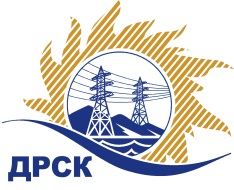 Акционерное Общество«Дальневосточная распределительная сетевая  компания»Протокол заседания Закупочной комиссии по вскрытию поступивших конвертовг. Благовещенск            Способ и предмет закупки: открытый электронный запрос цен: «Релейная аппаратура».             Закупка № 118	Планируемая стоимость закупки в соответствии с ГКПЗ: 4 585 360,43 руб. без учета НДС.   ПРИСУТСТВОВАЛИ:            Два члена постоянно действующей Закупочной комиссии АО «ДРСК» 2 уровня.Информация о результатах вскрытия конвертов:В ходе проведения запроса цен было получено 3 заявки, конверты с которыми были размещены в электронном виде на Торговой площадке Системы www.b2b-energo.ru.Вскрытие конвертов было осуществлено в электронном сейфе организатора запроса цен на Торговой площадке Системы www.b2b-energo.ru автоматически.Дата и время начала процедуры вскрытия конвертов с предложениями участников:11:07 (было продлено на 3 ч., 7 мин.) (время московское) 27.12.2016 г.Место проведения процедуры вскрытия конвертов с предложениями участников:Торговая площадка Системы www.b2b-energo.ru.В конвертах обнаружены предложения следующих участников запроса цен:Ответственный секретарь Закупочной комиссии 2 уровня АО «ДРСК»	М.Г. ЕлисееваЧуясова Е.Г. (4162)397-268	№ 125/МЭ-В27.12.2016г.№Наименование участника и его адресПредмет заявки на участие в запросе цен1ООО "ЗАВОД ЭЛЕКТРОТЕХНИЧЕСКОГО ОБОРУДОВАНИЯ"(428027, г. Чебоксары, ул. Хузангая, д. 14.)Цена: 4 248 000,00 руб. с НДС(цена без НДС: 3 600 000,00 руб.)2ООО "Сибтеплоэлектрокомплект" (634003, г. Томск, ул. Бакунина, д. 26, строение 1)Цена: 4 318 800,00 руб. с НДС(цена без НДС: 3 660 000,00 руб.)3ЗАО "ЧЭАЗ" (428000, г. Чебоксары, пр. Яковлева, 5)Цена: 5 370 534,00 руб. с НДС(цена без НДС: 4 551 300,00 руб.)